Муниципальное бюджетное дошкольное образовательное учреждение«Центр развития ребенка – детский сад № 91»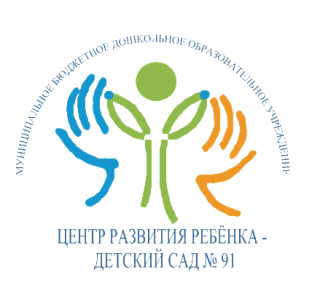 Конспект «Необыкновенный зоопарк»Подготовила: воспитательГруппы №13Шигапова Е.В.г.Нижнекамск                 «Необыкновенный зоопарк»Интеграция образовательных областей: (ФЭМП ,формирование целостной картины мира, конструирование), «Коммуникация», «Здоровье».Виды детской деятельности: игровая коммуникативная, познавательно-исследовательская.Программное содержание:- Продолжать учить сравнивать две группы предметов, разных по форме, определяя их равенства или не равенства на основе сопоставления пар.- Закреплять умение различать и называть плоские геометрические фигуры: круг, квадрат, треугольник.- Упражнять в сравнении двух предметов по высоте, обозначая результаты сравнения словами: высокий, низкий, выше, ниже.Материалы и оборудование:Игрушка: енот, обезьяна, жираф;  платочки одинакового цвета круглой, квадратной и треугольной формы. ( По 5 шт.). Раздаточный материал: круги и квадраты, разделенные на две части (по 2 фигуры для каждого ребенка ), карточки с контурными изображениями фигур, кирпичики (по 10 шт. на каждого ребенка)Игровая ситуация «Необыкновенный зоопарк».Содержание организованной деятельности детей.Организационный момент. В: Ребята, сегодня нас дикие животные  приглашает посетить зоопарк.Зоопарк – это биологический парк, в котором живут дикие животные. Для всех зверей, здесь создаются природные условия, напоминающие им о родине. Зоопарк – это место для прогулок. В зоопарке можно сразу гулять  и изучать жизнь животных. Но животные пригласили нас не просто погулять, а помочь им выполнить задания.Динамическая пауза.На машине ехали, (Повороты руками, которые «держат руль»)В зоопарк приехали.Би-би-би!На лошадке ехали,(Дети выполняют легкие приседания, руки вытянуты, «держат вожжи»)Всех зверей объехали.Гоп-гоп-гоп!Паровозом ехали,(Руки согнуты в локтях, поочередные движения левой и правой руками вперед - назад)И назад приехали.У-у-у!1 часть. (1 Слайд)В.: Ребята, а кто это сидит на веревке?Дети: енот( Воспитатель  обращает их внимание на енота, который сушит на веревке платочки)В.: Ребята, енот сушит на веревке платочки «Сколько платочков сушится на веревке? Дети: Много. В.: Какого они цвета? Дети: ЖелтыеВ.: Одинаковые ли платочки по форме? Дети: Круглые, квадратные, треугольные. В.: Что можно сказать о количестве круглых и квадратных платочков: поровну ли их? Дети: Нет,  не поровну. Круглых платочков больше, чем квадратных В.: Как это можно узнать?Дети: Нужно сравнить1 задание.В.: Саша Ч. На доске  выложи в ряд платочки круглой формы, а Яша под каждый круглый платочек , кладет платочек квадратной формы.Теперь давайте посмотрим. Каких платочков больше:  круглой или квадратной формы? Каких платочков меньше: квадратной или круглой формы? Как сделать так, чтобы платочков круглой и квадратной формы стало поровну.(Вместе с детьми воспитатель обговаривает способы уравнивания предметов и предлагает воспользоваться одним из них.)Д.: Нужно убрать  платочки круглой формы или добавить платочки квадратной формы.В.: Молодцы ребята!!! С заданием енота мы справились. Отправимся дальше.2 часть.Кто встречает нас здесь?Дети: обезьянка. В.: Обезьянка  предлагает нам поиграть в игру «Неразбериха»Садитесь все на свои места. На столах у вас лежат круги и квадраты, разделенные на две части. Нужно  собрать фигуры, а в этом вам помогут карточки  с контурным изображением  кругов и квадратов.Приступаем к заданию.Давайте проверим,  правильно ли вы выполнили задание. Саша Б. что за  геометрическая фигура у тебя получилась?Дети: кругА у тебя Захар, что за геометрическая фигура получилась?Дети: квадрат.В.: правильно выполнили задание обезьянки.Физминутка.  «Зоопарк» А сейчас немного отдохнем.Все встали. По зоопарку мы шагаем(Маршируют на месте)И медведя там встречаем(Раскачивание туловища)Этот мишка косолапыйШироко расставил лапы,То одну, то обе вместеДолго топчется на месте.(Руки полусогнуты в локтях, ноги на ширине плеч. Переступание с ноги на ногу)Впереди из-за кустаСмотрит хитрая лиса.(Дети всматриваются вдаль, держа ладонь над бровями, повороты)Мы лисичку обхитримНа носочках пробежим.(Бег на месте на носках)Вот волчата спинку выгнули(Прогнуться в спине вперед)И легонечко подпрыгнули.(Легкий прыжок вверх)Подражаем мы зайчишке(Ладони на голову, подскоки)Непоседе-шалунишке.Но закончилась играЗаниматься нам пора.(Вернуться на места)3 часть.В.: Ребята, кто тут спорит. Дети: жираф и енот.В.: жираф и  енот спорят кто из них выше, а кто ниже. Давайте им поможем. Ребята, посмотрите и скажите кто выше жираф или енот?Дети: жирафВ.: кто ниже: енот или жираф?Дети: енотВ.: Ребята, давайте построим заборчики для животных: для жирафа какой заборчик построим?Дети: высокийВ.: а для енота какой заборчик построим?Дети: низкийВ.: для низкого забора горизонтально поставим кирпичик и вертикально для высокого.В.: Молодцы ребята!!! Теперь жираф и енот не будут спорить так как у каждого есть свой заборчик.Ребята, куда мы сегодня ходили в гости?(зоопарк)Что мы делали с платочками енота? (сравнивали)Что мы делали  игре «Неразбериха»? (Собирали фигурки круглой и квадратной формы)Что мы строили для жирафа и енота?(заборчики)Для жирафа какой заборчик построили? (высокий)Для енота? (низкий)Занятие закончилось всем спасибо. Ребята, сложите все кирпичики в коробочку. 